Publicado en  el 28/10/2014 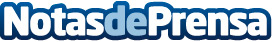 Grupo Cortefiel continúa su apuesta por el mercado Latinoamericano con el desembarco de Springfield en UruguayLa cadena Springfield inaugurará su primera tienda el 10 de noviembre en la ciudad de Punta del Este, uno de los puntos neurálgicos del turismo en Uruguay. El nuevo espacio comercial tendrá una superficie de más de 150m2 y estará situada en el centro comercial Punta Shopping.Datos de contacto:Grupo CortefielNota de prensa publicada en: https://www.notasdeprensa.es/grupo-cortefiel-continua-su-apuesta-por-el_1 Categorias: Moda http://www.notasdeprensa.es